Проект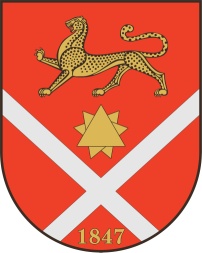 Республика Северная Осетия – АланияроектПравобережный районБесланское городское поселениеСобрание Представителей Бесланского городского поселенияРешение № ___от «___»  _______  2023 г.                                    	                                   г. Беслан	В соответствии с пунктом 2 части 10 статьи 37 Федерального закона от 6 октября 2003 года № 131-ФЗ «Об общих принципах организации местного самоуправления в Российской Федерации», пунктом 2 части 9 статьи 29 Устава Бесланского городского поселения Правобережного района Республики Северная Осетия-Алания, рассмотрев заявление главы администрации местного самоуправления Бесланского городского поселения Маргиева Бориса Батразовича от 23.01.2023г., Собрание представителей Бесланского городского поселения:  РЕШАЕТ:Досрочно прекратить полномочия главы администрации местного самоуправления Бесланского городского поселения Маргиева Бориса Батразовича в связи с отставкой по собственному желанию с 06.02.2023 г.  Опубликовать настоящее решение в газете «Вестник Беслана» и разместить на сайте www.beslan.ru.Глава муниципального образованияБесланского городского поселения                                               В.Б. Татаров«О досрочном прекращении полномочий главы администрации местного самоуправления Бесланского городского поселения Маргиева Б.Б. в связи с отставкой по собственному желанию» 